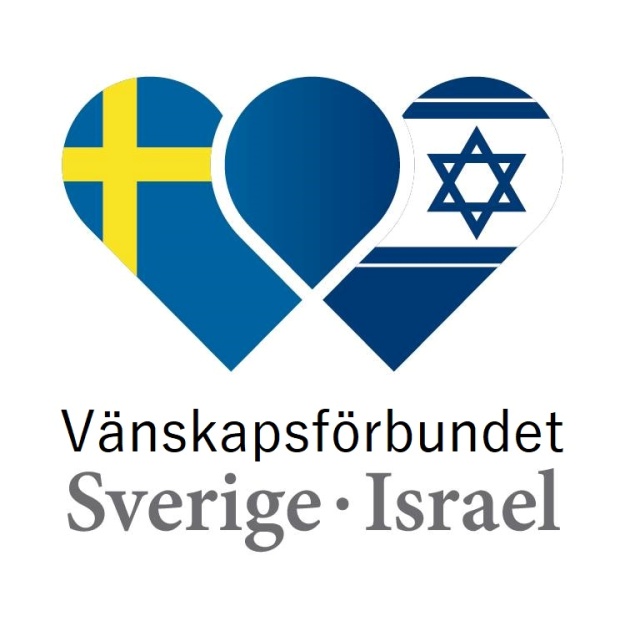 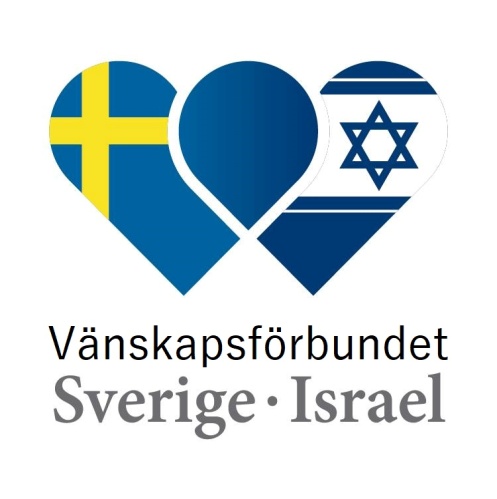 Vänskapsförbundet Sverige – Israel, Västra AvdelningenVerksamhetsberättelse för året 2018 - avgiven vid årsmötet den 26 mars 2019Året 2018 präglades av framför allt två företeelser. nämligen den fortsatt höga medlemsökningen och av firandet i samband med att Israel fyllde 70 år som modern stat. Vår organisation har också under 2018 formellt genomfört namnbytet från Samfundet till Vänskapsförbundet.De nya rutinerna där förbundets riksorganisation sköter medlemsregistret, inkassering av medlemsavgifter och utökad information till medlemmarna har ännu inte satt sig. Vid årsskiftet hade vi totalt 569 personer i registret inklusive nyanmälda som inte betalat än. Vid det tidigare gällande avstämningsdatum, 30 september hade vi 440 medlemmar som betalt avgiften. Detta ska jämföras med 285 ett år tidigare.2018 var det sista året då vi själva hanterade årsavgiften. Årsmötet 2018 överlät beslut om medlemsavgift till riksorganisationen. Avgiften (200 kr för enskild och 300 kr för par för 2019) ska från och med 2019 inte betalas till väst utan till riksorganisationen, som skickar räkning och eventuella påminnelser. Det nya medlemsregistret har gjort det enklare för oss att hålla reda på medlemmarna och att få ut information. Genom det har riksorganisationen informerat om några aktiviteter i Stockholm, men vi arbetar också på att utbyta information med våra grannförbund. Av kostnadsskäl kommer utskick från väst att gå enbart med mejl till alla som har en mejladress och med post enbart till dem som inte har anmält mejladress.Arrangemang och samarrangemangVi har fortsatt att samverka med andra Israelintresserade under 2018. Dessa program genomfördes i Göteborg, Tabernaklet om inget annat anges:● 16 januari ”Hizbollah tvingade Israelvänner att fly från Libanon” – Rasha Daoud ● 25 januari Minneshögtid för Förintelsens offer, Synagogan● 20 februari "Antisemiter och våldsbejakare i Sverige, och kopplingen till bistånd till 'Palestina'" – Tobias Pettersson, ● 20 mars ÅRSMÖTE – ”Strategier för att Sverige ska bli Europas Israelvänligaste land" – Stefan Dozzi, Anders Engström● 18 april – Manifestation för Israel 70 år,  Gustav Adolfs torg, se nedan● 21 april – Seminarium med teman runt Israel 70 år på Nimbus, Öckerö - se nedan.● 29 april – Firande av Israel 70 år, Synagogan, tal av bl a ambassadören - se nedan● 15 maj – "Israel, tidernas mirakel" - Max Federmann -. se nedan● 11 september "Det här fick ni inte läsa i tidningen eller höra på radio." – Jörgen Knudtzon● 2 oktober – ”Växter i Torah – kulturhistoria och inspiration” - Helene Sandvall● 8 november Minnesstund med anledning av Novemberpogromen, Synagogan● 13 november – ”Israel och dess fiender – ett politiskt inkorrekt perspektiv" – Göran Modén● 11 december – ”Religiöst liv i Israel och kvinnans roll i judendomen” – Uzi och Leora Levian, Israel 70-år firades i en fyrstegsraket under våren:1. 18 april hölls manifestation under stort polisbeskydd i centrala Göteborg med tal av Uzi Levian, Annelie Enochson, Fredrik Malm och Susanne Sznajderman-Rytz samt marsch med israeliska och svenska flaggor. Många positiva tillrop! Polisen ingrep mot några provokatörer. Arr. tillsammans med Judiska församlingen.2. 21 april samlades långt över 400 Israelvänner på Öckerö för en heldag. Det var shofar, musik och tal av Salomon Helperin, tal av Lars Adaktusson, Susanne Sznajderman-Rytz och Anders-Petter Sjödin.3. 29 april officiellt firande i Synagogan med bl a Israels ambassadör, Ilan Ben Dov. Rikspolitiken representerades av riksdagsledamoten Roland Utbult. Ett flertal lokala kristna ledare hade speciellt inbjudits. Avslutades med festmat och arrangerades av en arbetsgrupp från oss och Judiska församlingen.4. 15 maj talade Keren Kajemets svenske ordförande Maz Federmann om Sionismen under rubriken Israel, tidernas mirakel. I samband med detta gjordes en jubileumsinsamling till Keren Kajemet.Lennart Eriksson har ordnat en webbsida för oss - sverigeisraelvast.se - som förbättrat kontakten med medlemmar. Hans publicering på Facebook i maj om att Margot Wallström lovat att Sverige skulle kämpa sida vid sida med "Palestina"  fick nästan 60000 läsare och uppmärksamhet i Israelnationalnews. Filmen kan beskådas på https://www.facebook.com/sverigeisraelvast/videos/387137381790006/?t=0Till våra föredrag i Tabernaklet i Göteborg kommer vanligen 40-60 medlemmar och besökare. Vi har under året arbetat upp rutiner för föranmälan med säkerhetsansvarige för arrangemang i Judiska församlingen. Vi har, som exempelvis vid arrangemanget den 21 april på Öckerö, goda relationer till andra organisationer med Israelintresse men alltför litet av mer organiserat samarbete. Ulrik Hammar arrangerade en dag om Israel i Frälsningsarmén i Trollhättan, där även vår ordförande talade om Israels vattenteknik. Ordförande har också talat om Israels historia och om Novemberpogromen på två Frälsningsarmékårer i Göteborg.Vänskapsförbundet är inte en insamlingsorganisation, men gör ibland insamlingar till ändamål som stämmer med våra mål, oftast med anknytning till våra talare. 2018 gjordes två insamlingar till Keren Kajemet, 15 maj och 11 september Tillsammans gav de 8400 kr.För fjärde året tog vi i väst ett stort ansvar när riksorganisationen närvarade på Bokmässan, Globala torget 27-30 september. Tre scenframträdanden genomfördes: "Kan klimatet i världen förbättras genom att man minskar ökenspridningen?", ”Israelisk teknik för att möta miljöutmaningar” och ”Att vara kvinna i Mellanöstern”. Ett flertal nya medlemmar tillfördes förbundet. Våra program från 2018 och 2017, kan nås via YouTube: https://www.youtube.com/channel/UCTwT0VvMzjbLBuQnmeVBHcg/videos26-27 maj hade Sverige – Israel Rikskonferens i Örebro. Västra avdelningen var på plats liksom vid den arbetskonferens som genomfördes 16-17 november bl a inriktad på det nya medlemsregistret.Carina Peleg och Ulrik Hammar har haft positioner inom Riksorganisationens styrelse. Under hösten avgick Carina efter motsättningar i riksorganisationens styrelse.Några av våra föredrag har även i år spelats in och blivit till program i FIM-radion ("Fred i Mellanöstern"). Dessa kan hittas och avlyssnas via hemsidan fredimellanostern.se. Styrelsen har under året hållit 3 protokollförda styrelsemöten, och haft följande sammansättning:Jörgen Knudtzon, ordförande     Annelie Enochson, vice ordförande   	Mendel Kleiner, sekreterare Carina Peleg, kassör                   Lennart Eriksson 				Ella Hilliges       		Ulrik Hammar			Maria Stutzinsky				Bertil SörenssonSune Melin		      			      Revisorer har varit Göran Moser och Arne Pinéus. Valberedningen har bestått av Ewa Edén-Modén, (sammankallande), Ragnhild Meyer och Elver Johnsson.Styrelsen vill framföra ett tack till alla som visat stort engagemang under året!Göteborg den 25 februari 2019. Antagen av styrelsen.Jörgen KnudtzonOrdförande	